УКРАЇНА       ЧЕРНІГІВСЬКА МІСЬКА РАДА     Р О З П О Р Я Д Ж Е Н Н ЯПро утворення групи реалізації інвестиційного проекту «Термомодернізація будівель бюджетних закладів м.Чернігова»Відповідно до вимог Фінансової угоди між Україною та Європейським інвестиційним банком від 23.07.2015 щодо Програми розвитку муніціпальної інфрастури України, яка імплементується Міністерством регіонального розвитку, будівництва та житлово-комунального господарства України спільно з Міністерством фінансів України, з метою забезпечення належної реалізації проекту «Термомодернізація будівель бюджетних закладів м.Чернігова» у рамках Програми розвитку муніціпальної інфрастури України, відповідно до пункту 20 частини 4 статті 42 Закону України «Про місцеве самоврядування в Україні»:Утворити групу реалізації інвестиційного проекту «Термомодернізація будівель бюджетних закладів м.Чернігова»  у складі згідно з додатком.Затвердити положення про групу реалізації проекту «Термомодернізація будівель бюджетних закладів м.Чернігова», що додається.Контроль за виконанням розпорядження покласти на першого заступника міського голови Шевченка О. В.Міський голова                                                                    В. А. Атрошенко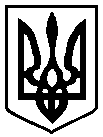 24 листопада 2017 року          м. Чернігів № 343-р 